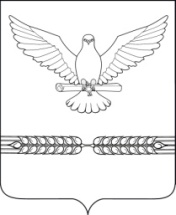 СОВЕТСТАРОЛЕУШКОВСКОГО СЕЛЬСКОГО ПОСЕЛЕНИЯ ПАВЛОВСКОГО РАЙОНАР Е Ш Е Н И Еот 19.01.2017 								№ 35/122                                                                   ст-ца СтаролеушковскаяО пенсии за выслугу лет лицам, замещавшим муниципальные должности и должности муниципальной службы муниципального образования Старолеушковское сельское поселение Павловского района
В целях обеспечения социальных гарантий и реализации прав лиц, замещавших муниципальные должности и должности муниципальной службы органов местного самоуправления муниципального образования Старолеушковское сельское поселение Павловского района на пенсионное обеспечение за выслугу лет, в соответствии с Указом Президента РФ от 16 августа 1995 г. № 854 «О некоторых социальных гарантиях лицам, замещавшим государственные должности Российской Федерации и должности федеральной государственной гражданской службы»,  Федеральными Законами от 15 декабря 2001 года № 166-ФЗ «О государственном пенсионном обеспечении в Российской Федерации» и от 23 мая  2016 года № 143-ФЗ «О внесении изменений в отдельные законодательные акты Российской Федерации в части увеличения пенсионного возраста отдельным категориям граждан»,  Законами Краснодарского края  от 21 июля 2005 г. № 920-КЗ «О дополнительном материальном обеспечении лиц, замещавших
государственные должности и должности государственной
гражданской службы Краснодарского края»,  от  3 декабря 2013 года №2840-КЗ «О пенсии за выслугу лет, лицам, замещавшим должности государственной гражданской службы Краснодарского края», от 8 июня 2007 года № 1244-КЗ «О муниципальной службе в Краснодарском крае», руководствуясь Уставом Старолеушковского сельского поселения Павловского района,  Совет Старолеушковского сельского поселения Павловского района р е ш и л:1. Утвердить Положение о пенсии за выслугу лет лицам, замещавшим муниципальные должности и должности муниципальной службы в органах местного самоуправления муниципального образования Старолеушковское сельское поселение Павловского района согласно приложению.2.  Признать утратившим силу  решение Совета Старолеушковского сельского поселения Павловского района  от 24 марта  2016 года №23/79 «Об утверждении Положения о пенсионном обеспечении за выслугу лет и в связи с инвалидностью лиц, замещавших муниципальные должности и муниципальные должности муниципальной службы Старолеушковского сельского поселения Павловского района».3. За лицами, проходившими муниципальную службу, приобретшими право на пенсию за выслугу лет, устанавливаемую в соответствии с Положением о пенсии за выслугу лет, утвержденным решением Совета Старолеушковского сельского поселения Павловского района от 24 марта  2016 года №23/79, в связи с прохождением указанной службы, и уволенными со службы до 1 января 2017 года, лицами продолжающими замещать на 1 января 2017 года должности муниципальной службы и имеющими на 1 января 2017 года стаж муниципальной службы  для назначения пенсии за выслугу лет не менее 20 лет, лицами, продолжающими замещать на 1 января 2017 года должности муниципальной службы, имеющими на этот день не менее 15 лет указанного стажа и приобретшими до 1 января 2017 года право на страховую пенсию по старости (инвалидности) в соответствии с Федеральным законом от 28 декабря 2013 года №400-ФЗ «О страховых пенсиях», сохраняется право на пенсию за выслугу лет в соответствии с вышеуказанным Положением.4. Контроль за выполнением настоящего решения возложить на постоянную комиссию Совета Старолеушковского сельского поселения Павловского района по финансам, бюджету, налогам  и инвестиционной политике (Рыженков).5.  Решение вступает в силу дня его официального обнародования.Исполняющий обязанности главыСтаролеушковского сельского поселения Павловского района                                                           А.В.ВоронинПредседатель СоветаСтаролеушковского  сельского поселенияПавловского района                                                                             А.П.Коваленко ПОЛОЖЕНИЕ о пенсии за выслугу лет лицам, замещавшим муниципальные должности и должности муниципальной службы в органах местного самоуправления муниципального образования Старолеушковское сельское поселение Павловского района1. Общие положенияДействие настоящего положения распространяется на граждан Российской Федерации, замещавших муниципальные должности на постоянной (штатной) основе (глава муниципального образования, председатель Совета муниципального образования) (далее – лица, замещавшие муниципальные должности в соответствующем падеже)» и должности муниципальной службы  в органах местного самоуправления муниципального образования Старолеушковское сельское поселение Павловского района.2. Условия предоставления пенсии за выслугу лет1. Пенсия за выслугу лет устанавливается к страховой пенсии по старости, к  страховой  пенсии по инвалидности, назначенным в соответствии с  Федеральным законом от 28 декабря 2013 года № 400-ФЗ «О страховых пенсиях», Федеральным законом от 17 декабря 2001 года № 173-ФЗ «О трудовых пенсиях в Российской Федерации», к пенсии по инвалидности, назначаемой в соответствии с Федеральным законом от 15 декабря 2001 года № 166-ФЗ «О государственном пенсионном обеспечении в Российской Федерации», либо к страховой  пенсии по старости, назначенной на период до наступления возраста, дающего право на страховую пенсию по старости, в том числе досрочно назначенной  в соответствии с Законом Российской Федерации от 19 апреля 1991 года № 1032-1 «О занятости населения в Российской Федерации».2. Лица, замещавшие муниципальные должности и должности муниципальной службы, имеют право на пенсию за выслугу лет в соответствии с настоящим Положением при прекращении исполнения полномочий по замещаемой муниципальной должности и  расторжении трудового договора с муниципальным  служащим после 1 января 1997 года по следующим основаниям:1) упразднение (ликвидация) органов местного самоуправления муниципального образования Старолеушковское сельское поселение Павловского района или сокращения численности или штата работников данного органа;2) достижения предельного возраста пребывания на муниципальной службе;3) увольнение с муниципальной службы по инициативе муниципального служащего в связи с выходом на пенсию или увольнение с муниципальной службы по инициативе муниципального служащего в период получения пенсии в соответствии с федеральными законами, перечисленными в пункте 1 части 2 настоящего Положения;4) увольнении с муниципальной службы до приобретения права на страховую пенсию по старости (инвалидности)  при условии наличия стажа муниципальной службы не менее 25 лет:а) по инициативе муниципального служащего;б) в связи с истечением срока действия срочного трудового договора;в) по соглашению сторон трудового договора;5) прекращение (в том числе досрочно) полномочий лица, замещавшего муниципальную должность, за исключением случаев прекращения полномочий, связанных с виновными действиями, в том числе в случае вступления в отношении его в законную силу обвинительного приговора суда.3. Пенсия за выслугу лет устанавливается лицам, замещавшим должности муниципальной службы непосредственно перед увольнением с муниципальной службы не менее 12 полных календарных месяцев, при наличии стажа муниципальной службы, минимальная продолжительность которого для назначения за выслугу лет в соответствующем году определяется согласно приложению к настоящему решению (далее – приложение), за исключением случая, установленного пунктом 4 части 2 настоящего Положения.Пенсия за выслугу лет устанавливается также лицам, замещавшим должности муниципальной службы, уволенным с муниципальной службы до истечения 12 полных календарных месяцев по основаниям, предусмотренным пунктом 1 части 2 настоящего Положения, при наличии стажа муниципальной службы, продолжительность которого для назначения пенсии за выслугу лет в соответствующем году определяется согласно приложению.Лицо, замещавшее муниципальную должность, имеет право на пенсию за выслугу лет, если оно исполняло полномочия по замещаемой должности не менее одного года.4. Пенсия за выслугу лет по основанию, предусмотренному пунктом 4 части 2 настоящего Положения, устанавливается лицам, замещавшим должности муниципальной службы непосредственно перед увольнением с муниципальной службы не менее 7 лет.5. Пенсия за выслугу лет не устанавливается лицам, замещавшим муниципальные  должности и  должности муниципальной службы, которым в соответствии с законодательством Российской Федерации назначен какой-либо другой вид пенсии, кроме предусмотренных частью 1 настоящего Положения.6. Стаж муниципальной службы, дающий право на установление пенсии за выслугу лет, определяется в соответствии с Законом Краснодарского края от 27 сентября 2007 г. № 1324-КЗ «О порядке исчисления стажа муниципальной службы в Краснодарском крае».3. Размер пенсии за выслугу летЛицам, замещавшим муниципальные должности и должности муниципальной службы, размер пенсии за выслугу лет устанавливается в процентах к начисленным страховой пенсии по старости, страховой пенсии по инвалидности, назначенным в соответствии с Федеральным законом от 28 декабря 2013 года  № 400-ФЗ «О страховых пенсиях», либо страховой пенсии по старости, назначенной на период до наступления возраста, дающего право на страховую пенсию по старости, в том числе досрочно назначенной в соответствии с Законом Российской Федерации от 19 апреля 1991 года № 1032-1 «О занятости населения в Российской Федерации» в следующем порядке:а) лицам, замещавшим муниципальные должности, при исполнении полномочий по замещаемой должности от 1 до 4 лет - 55 процентов, а при исполнении этих же полномочий более 4 лет или при наличии стажа муниципальной службы продолжительность которого для назначения пенсии за выслугу лет в соответствующем году определяется согласно приложению настоящему Положению - 100 процентов;б) лицам, замещавшим должности муниципальной службы, - 60 процентов при стаже муниципальной службы 15 лет и увеличивается на 3 процента за каждый  полный год сверх установленного стажа, но не более 80 процентов.4. Назначение пенсии за выслугу лет, перерасчёт её размераНазначение пенсии за выслугу лет, перерасчёт ее размера производится администрацией  муниципального образования Старолеушковское сельское поселение Павловского района в любое время после возникновения права на ее получение.5. Сроки назначения и перерасчёта пенсии за выслугу лет1. Пенсия за выслугу лет назначается с 1 числа месяца, в котором подано заявление о ее установлении, но не ранее дня возникновения права на нее.2. Перерасчёт пенсии за выслугу лет в связи с увеличением ее размера производится с 1 числа месяца, в котором наступило право на перерасчёт.6. Срок назначения, прекращения или возобновления пенсии за выслугу лет1. Пенсия за выслугу лет, установленная к страховой пенсии по старости, страховой пенсии по инвалидности, пенсии по инвалидности, назначенным в соответствии с федеральными законами от 28 декабря 2013 года № 400-ФЗ «О страховых пенсиях», от 15 декабря 2001 года № 166-ФЗ «О государственном пенсионном обеспечении в Российской Федерации», либо к страховой пенсии по старости, назначенной на период до наступления возраста, дающего право на страховую пенсию по старости, в том числе досрочно назначенной в соответствии с Законом Российской Федерации от 19 апреля 1991 года № 1032-1 «О занятости населения в Российской Федерации», назначается на срок назначения пенсии (страховой пенсии по старости, страховой пенсии по инвалидности, пенсии по инвалидности либо страховой пенсии по старости, назначенной до наступления возраста, дающего право на страховую пенсию по старости, в том числе досрочно назначенной).2. Выплата пенсии за выслугу лет приостанавливается в случае поступления лица, получающего пенсию за выслугу лет на должность федеральной государственной службы, государственной гражданской службы Краснодарского края либо муниципальной службы, замещения лицом государственной должности Российской Федерации, государственной должности Краснодарского края, муниципальной должности, замещаемой на постоянной (штатной) основе, с 1 числа месяца, следующего за месяцем, в котором он избран (назначен) на указанную должность.3. Лицу, замещавшему должность муниципальной службы и имеющему одновременно право на пенсию за выслугу лет в соответствии с настоящим Положением, пенсию за выслугу лет, ежемесячное пожизненное содержание, ежемесячную доплату к пенсии (ежемесячному пожизненному содержанию) или на дополнительное (пожизненное) ежемесячное материальное обеспечение, назначаемые и финансируемые за счёт средств Федерального бюджета в соответствии с федеральными законами, актами Президента Российской Федерации и Правительства Российской Федерации, а также ежемесячную доплату к пенсии, дополнительное материальное обеспечение, пособие, пенсию за выслугу лет (кроме пособий на детей), устанавливаемые в соответствии с законодательством Краснодарского края или актами органов местного самоуправления, устанавливается пенсия за выслугу лет в соответствии с настоящим Положением или одна из указанных выплат по его выбору.4. Выплата пенсии за выслугу лет прекращается в случае смерти лица, получающего пенсию за выслугу лет, либо признания его в установленном порядке умершим или безвестно отсутствующим с 1 числа месяца, следующего за месяцем, в котором наступили перечисленные обстоятельства.5. Возобновление выплаты пенсии за выслугу лет производится с 1-го числа месяца, следующего за месяцем, в котором администрацией муниципального образования Старолеушковское сельское поселение Павловского района было получено заявление о возобновлении выплаты пенсии за выслугу лет, но не ранее дня, когда наступило право на возобновление выплаты пенсии за выслугу лет.7. Порядок назначения, перерасчёта размера, выплаты пенсии за выслугу лет1. Назначение пенсии за выслугу лет, её перерасчёт в связи с увеличением стажа муниципальной службы производится администрацией муниципального образования Старолеушковское сельское поселение Павловского района на основании заявления лица, замещавшего муниципальную должность или должность муниципальной службы.2. Перечень документов, необходимых для установления пенсии за выслугу лет, порядок обращения за ней, назначение, перерасчет её размера, выплаты и ведения учетной документации устанавливаются положением, утверждаемым нормативным  правовым актом администрации муниципального образования Старолеушковское сельское поселение Павловского района. 3. При изменении размера пенсии в связи с изменением пенсионного законодательства и по другим основаниям размер пенсии за выслугу лет уменьшается (увеличивается) соответственно на сумму изменения пенсии без истребования заявления о перерасчете от лица, замещавшего муниципальную должность и (или) должность муниципальной службы.8. Финансовое обеспечениеФинансирование расходов на предоставление пенсии за выслугу лет в соответствии с настоящим Положением осуществляется за счёт средств  бюджета муниципального образования Старолеушковское сельское поселение Павловского района.Исполняющий обязанности главыСтаролеушковского сельского поселения Павловского района                                                           А.В.ВоронинСтаж муниципальной службы для назначения пенсии за выслугу летИсполняющий обязанности главыСтаролеушковского сельского поселения Павловского района                                                           А.В.ВоронинПРИЛОЖЕНИЕ к решению Совета                                                      Старолеушковского сельского поселенияПавловского районаот 19.01.2017г.  №35/122ПРИЛОЖЕНИЕ к ПОЛОЖЕНИЮо пенсии за выслугу лет лицам, замещавшим муниципальные должности и должности муниципальной службы в органах местного самоуправления муниципального образованияСтаролеушковское сельское поселение Павловского районаГод назначения пенсии за выслугу летСтаж для назначения пенсии за выслугу лет в соответствующем году201715 лет 6 месяцев201816 лет201916 лет 6 месяцев202017 лет202117 лет 6 месяцев202218 лет202318 лет 6 месяцев202419 лет202519 лет 6 месяцев2026 и последующие годы20 лет